                                                                                                                         ΑΚΡΙΒΕΣ ΑΝΤΙΓΡΑΦΟΕΛΛΗΝΙΚΗ ΔΗΜΟΚΡΑΤΙΑ                                                                                                 Κέρκυρα  20/05/2024     ΥΠΟΥΡΓΕΙΟ ΥΓΕΙΑΣ                                                                                                             Αριθ.Πρωτ.:115806η ΥΓΕΙΟΝΟΜΙΚΗ ΠΕΡΙΦΕΡΕΙΑ	 ΓΕΝΙΚΟ ΝΟΣΟΚΟΜΕΙΟ ΚΕΡΚΥΡΑΣ	 «ΑΓΙΑ ΕΙΡΗΝΗ»Τμήμα: Προμηθειών Πληροφορίες:.	Μ. ΒλάσσηΤΗΛ.:	26613-60641/60466	e-mail:	m.vlassi@gnkerkyras.gr  Ταχ. Δ/νση :ΕΘΝΙΚΗΣ ΠΑΛΑΙΟΚΑΣΤΡΙΤΣΑΣΠΕΡΙΟΧΗ ΚΟΝΤΟΚΑΛΙ,  ΚΕΡΚΥΡΑ Τ.Κ.:49100	ΠΕΡΙΛΗΨΗ ΔΙΑΚΗΡΥΞΗΣ 13/2024Το Γενικό Νοσοκομείο Κέρκυρας επαναπροκηρύσσει Δημόσιο Πλειοδοτικό Διαγωνισμό, με σφραγισμένες προσφορές και στην συνέχιση αυτού με Δημοπρασία με προφορικές προσφορές μέχρι αναδείξεως του τελευταίου πλειοδότη, ο οποίος θα πραγματοποιηθεί στο Αμφιθέατρο του Γ.Ν. Κέρκυρας «ΑΓΙΑ ΕΙΡΗΝΗ» (Εθνική οδός Κέρκυρας – Παλαιοκαστρίτσας Περιοχή ΚΟΝΤΟΚΑΛΙ Κέρκυρας – Ισόγειο κτιρίου) στις 24 Ιουνίου 2024 ημέρα Δευτέρα και ώρα 12:00 μ.μ. για την ανάδειξη αναδόχου – ων εκμετάλλευσης ενός (1) ακινήτου, ιδιοκτησίας του Γενικού Νοσοκομείου Κέρκυρας και χρονικό διάστημα εκμίσθωσης τα τριάντα (30) έτη. Καταληκτική ημ/νία και ώρα κατάθεσης των προσφορών: 21 Ιουνίου 2024 ημέρα Παρασκευή και ώρα 14:30 μ.μ στο Πρωτόκολλο του Γ. Ν. Κέρκυρας. Λεπτομέρειες της προκήρυξης μπορούν οι ενδιαφερόμενοι να ζητούν από το Τμήμα Προμηθειών του Νοσοκομείου όλες τις εργάσιμες ημέρες και ώρες 12.00 – 14.00 και στα τηλέφωνα: 26613-60641 / 466.Το πλήρες κείμενο της Διακήρυξης θα είναι διαθέσιμο στο ΔΙΑΥΓΕΙΑ, στην ιστοσελίδα του Γενικού Νοσοκομείου Κέρκυρας (www.gnkerkyras.gr) καθώς και στο Κ.Η.Μ.Δ.Η.Σ. Πιθανές διευκρινήσεις επί της Διακηρύξεως θα αναρτώνται στους ανωτέρω ιστότοπους.ΠΡΟΣ ΕΚΜΙΣΘΩΣΗ AKINHTΟΑρμόδιοι υπάλληλοι: Μαρίνα Βλάσση, Γεώργιος Λ. Χατζηστεργίου Η ΔΙΟΙΚΗΤΡΙΑΓ.Ν.ΚΕΡΚΥΡΑΣ «ΑΓΙΑ ΕΙΡΗΝΗ»ΑΔΑΜΑΝΤΙΑ ΕΓΓΛΕΖΟΠΟΥΛΟΥΑ/ΑΔ/ΝΣΗ ΑΚΙΝΗΤΟΥΠΕΡΙΓΡΑΦΗ ΑΚΙΝΗΤΟΥΤΙΜΗ ΕΚΚΙΝΗΣΗΣ ΣΕ ΕΥΡΩ4ΛΕΩΦ. ΑΛΕΞΑΝΔΡΑΣ 15, ΚΕΡΚΥΡΑΔιώροφο ακίνητο εντός οικοπέδου συνολ.  Εμβαδού 900,00 τ.μ περίπου. Συνολικό εμβαδόν υπάρχουσας δόμησης 460,00 τ.μ περίπου και ισόγεια στεγασμένη θέση στάθμευσης (γκαραζ) 28,14 τμ.4.000,00 ευρώ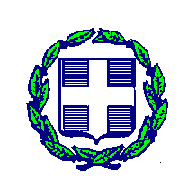 